Учебные планы МБУ ДО "Детская художественная школа города Пскова" на 2018-2019 учебный годУтверждаюДиректор МБУ ДО "Детская художественная школа города Пскова"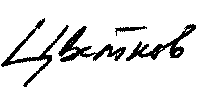 __________________ О.Н. Цветков01.09.20181. Учебный план образовательной программы "Изобразительное искусство"(для детей 4-х летнего возраста) на 2018-2019 уч. годУтверждаюДиректор МБУ ДО "Детская художественная школа города Пскова"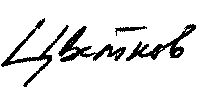 __________________ О.Н. Цветков01.09.20182. Учебный план образовательной программы "Изобразительное искусство"(для учащихся, поступающих в ДХШ в возрасте 5-6 лет) на 2018-2019 уч. годУтверждаюДиректор МБУ ДО "Детская художественная школа города Пскова"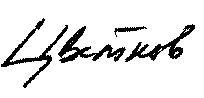 __________________ О.Н. Цветков01.09.20183. Учебный план образовательной программы "Изобразительное искусство"(для учащихся, поступающих в ДХШ в возрасте 7 лет) на 2018-2019 уч. годУтверждаюДиректор МБУ ДО "Детская художественная школа города Пскова"__________________ О.Н. Цветков01.09.20184. Учебный план образовательной программы "Изобразительное искусство"(для учащихся, поступающих в ДХШ в возрасте 10 лет) на 2018-2019 уч. годУтверждаюДиректор МБУ ДО "Детская художественная школа города Пскова"__________________ О.Н. Цветков01.09.20185. Учебный план образовательной программы "Изобразительное искусство"(класс для особо одаренных детей - 4 класс 4 группа) на 2018-2019 уч. годУтверждаюДиректор МБУ ДО "Детская художественная школа города Пскова"__________________ О.Н. Цветков01.09.20186. Учебный план образовательной программы "Изобразительное искусство"(группа для взрослых "Изограф") на 2018-2019 уч. годУтверждаюДиректор МБУ ДО "Детская художественная школа города Пскова"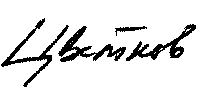 __________________ О.Н. Цветков01.09.20187. Учебный план предпрофессиональной общеобразовательной программы в области изобразительного искусства "Живопись" (основное отделение, первые, вторые, третьи, четвертые классы) на 2018-2019 уч. год№ п/пНаименование предметаКоличество уроков в неделюИтоговая аттестация проводится в классах:1.2.3.ЖивописьЛепкаМузыка2 ч.2 ч.2 ч.Всего:6 ч.Всего за год:216 ч.№ п/пНаименование предметаКоличество уроков в неделюКоличество уроков в неделюИтоговая аттестация проводится в классах:№ п/пНаименование предметаIIIИтоговая аттестация проводится в классах:1.2.3.ЖивописьЛепкаМузыка2 ч.2 ч.2 ч.2 ч.2 ч.2 ч.VVВсего:6 ч.6 ч.За год 504 часа№ п/пНаименование предметаКоличество уроков в неделюКоличество уроков в неделюКоличество уроков в неделюКоличество уроков в неделюИтоговая аттестация проводится в классах:№ п/пНаименование предметаIIIIIIIVИтоговая аттестация проводится в классах:1.2.3.4.ЖивописьКомпозицияЛепкаБеседы об искусстве2 ч.2 ч.2 ч.1 ч2 ч.2 ч.2 ч.1 ч2 ч.2 ч.2 ч.1 ч2 ч.2 ч.2 ч.1 чВсего:7 ч7 ч.7 ч.7 ч.За год 252 часа№ п/пНаименование предметаКоличество уроков в неделюИтоговая аттестация проводится в классах:1.2.3.РисунокЖивописьКомпозиция2 ч.2 ч.2 ч.Проводится в конце учебного годаВсего:6 ч.Всего за год:216 ч.№ п/пНаименование предметаКоличество уроков в неделюИтоговая аттестация проводится в классах:1.2.3.РисунокЖивописьКомпозиция4 ч.3 ч.3 ч.Проводится в конце учебного годаВсего:10 ч.Всего за год:360 ч.№ п/пНаименование предметаКоличество уроков в неделюИтоговая аттестация проводится в классах:1.2.РисунокЖивопись6 ч.6 ч.Всего:12 ч.Всего за год:336 ч.№ п/пНаименование предметаКоличество уроков в неделюКоличество уроков в неделюКоличество уроков в неделюКоличество уроков в неделюКоличество уроков в неделюИтоговая аттестация проводится в пятом классе по предметам:№ п/пНаименование предметаIIIIIIIVVИтоговая аттестация проводится в пятом классе по предметам:1.2.3.4.5.6.7.8.РисунокЖивописьКомпозиция станковаяЛепкаОрнаментПэчворкКомпозиция декоративно-прикладнаяИстория искусстваВсего:Пленэр (июнь)3 ч.3 ч.3 ч.2 ч.---1 ч.12 ч.60 ч.3 ч.3 ч.3 ч.2 ч.---1 ч.12 ч.60 ч.4 ч.3 ч.3 ч.-2 ч.--1 ч.13 ч.60 ч.4 ч.3 ч.3 ч.--2 ч.-1 ч.13 ч.60 ч.4 ч.3 ч.3 ч.---2 ч.1 ч.13 ч.60 ч.+++----+--Всего за год (без пленэра):384 ч.384 ч.416 ч.416 ч.416 ч.За год  часов444 ч.444 ч.476 ч.476 ч.416 ч.